The Town of New Market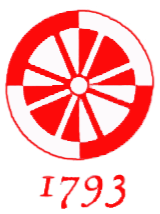 Town Council Meeting Agenda40 South Alley\In-Person & Via Zoom(ID: 813 2823 7311)Thursday, May 12, 2022General Session: 7:00 PMADMINISTRATIVE BUSINESSApproval of April 14, 2022, minutes PUBLIC HEARING Ordinance 2022-02:  For the Purpose of Declaring that Certain Real Property is no Longer Needed for a Public Use and Authorizing the Sale of the Property – Mayor Burhans NEW BUSINESS Introduction of Ordinance 2022-03: An Ordinance Making Appropriations and Adopting the Operating  Budget for the  Town of  New Market for the  Fiscal Year ending June 30, 2023 - Mayor BurhansIntroduction of Ordinance 2022-04:  An Ordinance Making Appropriations and Adopting the Capital  Budget for the  Town of  New Market for the  Fiscal  Year ending June 30, 2023 – Mayor BurhansFY 23 Operating Assistance Grant: Technical Assistance Grant Program - Due:  May 18, 2022 – Pat Faux, Zoning Administrator/Town Planner Pruning and Mulching of Main Street Trees – Mayor Burhans Reappointments to the Historical District Commission/Architectural Review Commission – Mayor BurhansKevin Witmer – term ending November 30, 2024Larry Wrinn – term ending April 30, 2023John Farrell – term ending March 31, 2025Appointment of Howard Wilson to the Historical District Commission/Architectural Review Commission with a term ending May 12, 2025 – Mayor Burhans Reappointments to the Planning and Zoning Commission – Mayor BurhansBryan Gable – term ending May 31, 2026Todd McEntire – term ending August 17, 2025South Alley Block Party Closures – Howard WilsonSouth Alley Block Party Request for Funds – Howard Wilson Page 2 Bids for Audio-Video System for Town Hall – Councilman Rossman Request for Fee Waiver – Barbara Fromer OLD BUSINESSFlagpole Location Update and Dedication – Scott Patano, Rotary Club President LIAISON REPORTS*********************************************************************************************** Join Zoom Meetinghttps://us02web.zoom.us/j/81328237311Meeting ID: 813 2823 7311One tap mobile +13017158592,,81328237311# US (Washington DC)Agenda subject to revision